Fiche descriptive de la formationDIRIGEANT D’ORGANISATION CNTPEP CGTPublic :Les Syndiqués Privés d’emploi et précaires ou des camarades de l’interpro mandaté à cet effet, étant amené à prendre des responsabilités au sein de la direction nationale que constitue le CONSEIL NATIONAL du CNTPEP élu tous les trois ans.Le contexte qui amène à faire cette formation spécifique et son objectif :Cette formation s’inscrit dans l’objectif de la politique des cadres du CNTPEP afin de former  les futurs dirigeants de notre CONSEIL NATIONAL, organe de direction du CNTPEP Cgt.Les thèmes abordés :1-Les Missions du CNTPEP2-Les domaines d’activité3-Conduite de Projet : Apport théorique4-Conduite de projet : Cas pratiques5-Le travail Collectif6-Gestion des priorités7-Conduite de réunionLes prérequis à cette formation :Les stagiaires devront déjà avoir suivi la Formation syndicale « Organisation des privés d’emploi et précaires Cgt »Évaluations prévues :Évaluations formatives en cours de stage à l’occasion d’exercices et mises en situations.Un cas pratique sera proposé pour mettre en application les différents outils présentés dans la formation.Évaluation de fin de thème.Évaluation appréciative de fin de formation.Forme et durée de l’action de formation Stage de 2,5 jours au Centre confédéral de formation syndicale Benoît Frachon à Courcelle-sur-Yvette.Animateur.rice.s :Intervenant.e.s : DIRIGEANT D’ORGANISATION CNTPEP CGTPublic :Les Syndiqués Privés d’emploi et précaires ou des camarades de l’interpro mandaté à cet effet, étant amené à prendre des responsabilités au sein de la direction nationale que constitue le CONSEIL NATIONAL du CNTPEP élu tous les trois ans.Le contexte qui amène à faire cette formation spécifique et son objectif :Cette formation s’inscrit dans l’objectif de la politique des cadres du CNTPEP afin de former  les futurs dirigeants de notre CONSEIL NATIONAL, organe de direction du CNTPEP Cgt.Les thèmes abordés :1-Les Missions du CNTPEP2-Les domaines d’activité3-Conduite de Projet : Apport théorique4-Conduite de projet : Cas pratiques5-Le travail Collectif6-Gestion des priorités7-Conduite de réunionLes prérequis à cette formation :Les stagiaires devront déjà avoir suivi la Formation syndicale « Organisation des privés d’emploi et précaires Cgt »Évaluations prévues :Évaluations formatives en cours de stage à l’occasion d’exercices et mises en situations.Un cas pratique sera proposé pour mettre en application les différents outils présentés dans la formation.Évaluation de fin de thème.Évaluation appréciative de fin de formation.Forme et durée de l’action de formation Stage de 2,5 jours au Centre confédéral de formation syndicale Benoît Frachon à Courcelle-sur-Yvette.Animateur.rice.s :Intervenant.e.s : DIRIGEANT D’ORGANISATION CNTPEP CGTPublic :Les Syndiqués Privés d’emploi et précaires ou des camarades de l’interpro mandaté à cet effet, étant amené à prendre des responsabilités au sein de la direction nationale que constitue le CONSEIL NATIONAL du CNTPEP élu tous les trois ans.Le contexte qui amène à faire cette formation spécifique et son objectif :Cette formation s’inscrit dans l’objectif de la politique des cadres du CNTPEP afin de former  les futurs dirigeants de notre CONSEIL NATIONAL, organe de direction du CNTPEP Cgt.Les thèmes abordés :1-Les Missions du CNTPEP2-Les domaines d’activité3-Conduite de Projet : Apport théorique4-Conduite de projet : Cas pratiques5-Le travail Collectif6-Gestion des priorités7-Conduite de réunionLes prérequis à cette formation :Les stagiaires devront déjà avoir suivi la Formation syndicale « Organisation des privés d’emploi et précaires Cgt »Évaluations prévues :Évaluations formatives en cours de stage à l’occasion d’exercices et mises en situations.Un cas pratique sera proposé pour mettre en application les différents outils présentés dans la formation.Évaluation de fin de thème.Évaluation appréciative de fin de formation.Forme et durée de l’action de formation Stage de 2,5 jours au Centre confédéral de formation syndicale Benoît Frachon à Courcelle-sur-Yvette.Animateur.rice.s :Intervenant.e.s : 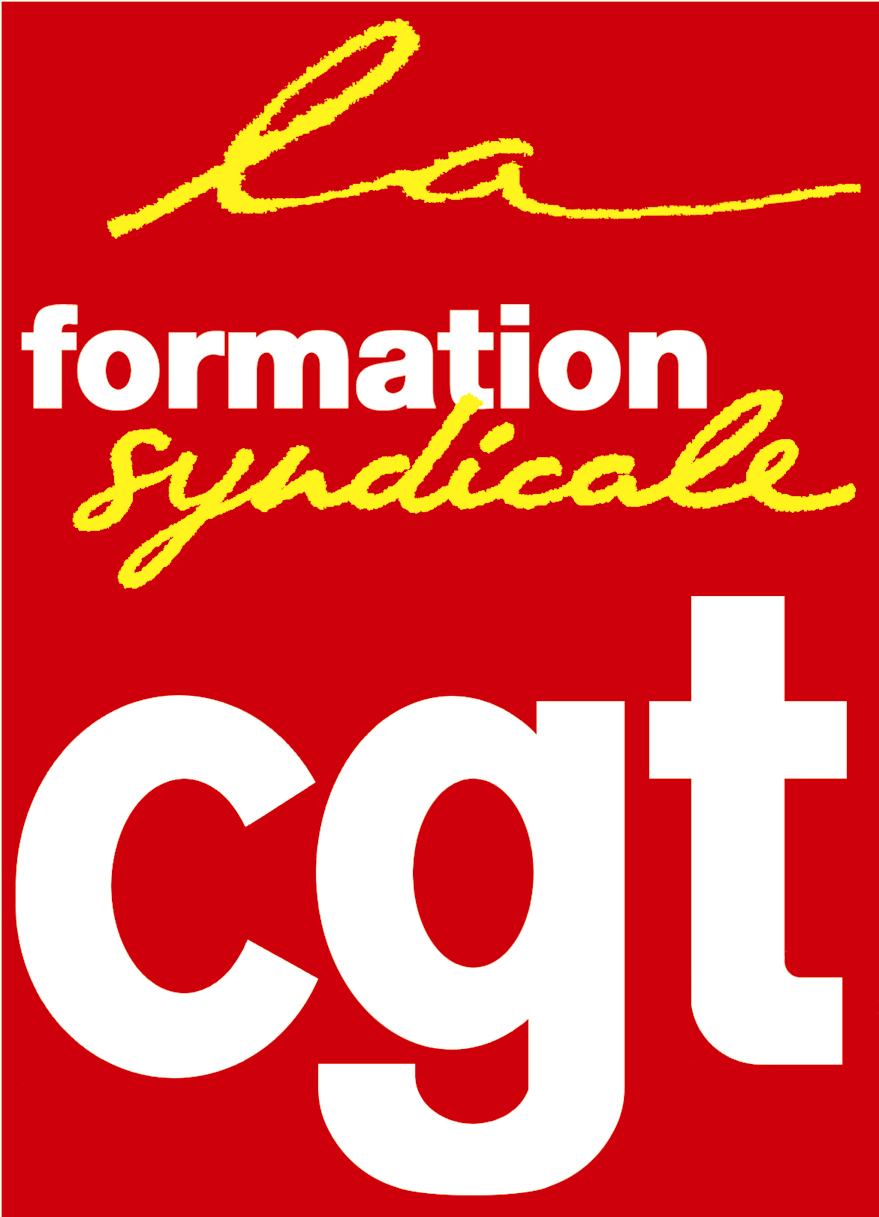 